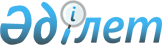 Бейнеу аудандық мәслихатының 2018 жылғы 23 қарашадағы № 27/226 "Бейнеу ауданында тұрғын үй көмегін көрсетудің мөлшері мен тәртібін айқындау туралы" шешіміне өзгерістер енгізу туралы
					
			Күшін жойған
			
			
		
					Маңғыстау облысы Бейнеу аудандық мәслихатының 2023 жылғы 13 қазандағы № 6/58 шешімі. Маңғыстау облысы Әділет департаментінде 2023 жылғы 20 қазанда № 4614-12 болып тіркелді. Күші жойылды - Маңғыстау облысы Бейнеу аудандық мәслихатының 26 наурыздағы 2024 жылғы № 14/121 шешімімен.
      Ескерту. Күші жойылды - Маңғыстау облысы Бейнеу аудандық мәслихатының 26.03.2024 № 14/121 (алғашқы ресми жарияланған күнінен кейін күнтізбелік он күн өткен соң қолданысқа енгізіледі) шешімімен.
      Бейнеу аудандық мәслихаты ШЕШІМ ҚАБЫЛДАДЫ:
      1. "Бейнеу ауданында тұрғын үй көмегін көрсетудің мөлшері мен тәртібін айқындау туралы" Бейнеу аудандық мәслихатының 2018 жылғы 23 қарашадағы №27/226 шешіміне (Нормативтік құқықтық актілерді мемлекеттік тіркеу тізілімінде №3722 болып тіркелген) келесідей өзгерістер енгізілсін:
      көрсетілген шешімге 1 қосымшада:
      1 тармақтың төртінші бөлігі жаңа редакцияда жазылсын:
      "Аз қамтылған отбасының (азаматтың) жиынтық табысына шекті жол берілетін шығыстар үлесі 3 (үш) пайыз мөлшерінде, ал жалғызілікті зейнеткерлер (ерлі-зайыптылар) және барлық топтағы мүгедектігі бар адамдар үшін 1(бір) пайыз мөлшерінде белгіленеді.";
      2 тармақ жаңа редакцияда жазылсын:
      "2. Тұрғын үй көмегін тағайындау "Бейнеу аудандық жұмыспен қамту және әлеуметтік бағдарламалар бөлімі" мемлекеттік мекемесімен (бұдан әрі – уәкілетті орган) жүзеге асырылады.";
      4 және 5 тармақтар жаңа редакцияда жазылсын:
      "4. Тұрғын үй көмегін тағайындау кезінде пайдалы алаңы бір адамға 18 (он сегіз) шаршы метрден артық емес мөлшерде, бірақ бір бөлмелі пәтерден немесе жатақханадағы бөлмеден кем емес аудан нормасы қабылданады.
      5. Әлеуметтік тұрғыдан қорғалатын азаматтарға телекоммуникация қызметтерін көрсеткені үшін абоненттік төлемақы тарифінің көтерілуіне өтемақы төлеу Қазақстан Республикасының Цифрлық даму, инновациялар және аэроғарыш өнеркәсібі министрінің 2023 жылғы 28 шілдедегі №295/НҚ "Әлеуметтік қорғалатын азаматтарға телекоммуникация қызметтерін көрсеткені үшін абоненттік төлемақы тарифтерінің өсуін өтеу мөлшерін айқындау және қағидаларын бекіту туралы" бұйрығына (Нормативтік құқықтық актілерді мемлекеттік тіркеу тізілімінде №33200 болып тіркелген) сәйкес жүзеге асырылады.".
      2. Осы шешім оның алғашқы ресми жарияланған күнінен кейін күнтізбелік он күн өткен соң қолданысқа енгізіледі.
					© 2012. Қазақстан Республикасы Әділет министрлігінің «Қазақстан Республикасының Заңнама және құқықтық ақпарат институты» ШЖҚ РМК
				
      Бейнеу аудандық мәслихатының төрағасы 

А. Бораш
